The MBR Site – Consultants and contractors directory form 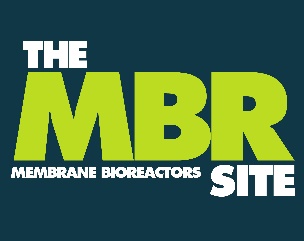 Please complete this form with your MBR Consultants and contractors information as you wish it to appear on The MBR Site.  Send your completed form, together with any images, pdfs and logos, to info@thembrsite.com. Your logoPlease confirm the following regarding your logo image.DeclarationPlease confirm that:Please send your completed form to info@thembrsite.com. We will send you a link to your case study when it is published for you to check.Many thanks!Your detailsNot published on The MBR Site but this information is kept in our content management system as a contact for your directory entry:Date:Your name:Email address:Organisation:Consultants and contractors detailsFor publication on The MBR Site:Full name of Consultant/ contractor company:Company Head Office location:(city, country)Area of operation:(delete those that do not apply)WorldwideAfricaAmericasAsiaEuropeMiddle EastOceaniaAny particular geographical areas of operation?Area of expertise 1:Area of expertise 2:Area of expertise 3:Consultant/contractor company description: Consultant/contractor company description: Specific MBR experience: Specific MBR experience: Add case studies:Add case studies to your directory entry - complete our Case study formUrl to company website:Company contact email address:Do you give us consent to host this item on our servers and publish on The MBR Site?you have obtained all necessary permissions from all relevant parties to list this entry on The MBR Site and for the use of any submitted text and images you understand and accept that The MBR Site includes your listing in good faith and will not be liable for any inaccuracies, omissions, errors or actions taken as a result of publishing this listing you understand that submitted listings are subject to approval by The MBR Site before publication and may be removed at any timeyou are aware that you may request us to remove this listing, or make any corrections/amendments, at any time by contacting us at info@thembrsite.comyou understand that we will record your details (name, email address and organisation) on our content management system as our contact for this case study and we may contact you occasionally to confirm it is still relevantyou understand it is your responsibility to check this listing on a regular basis to ensure it is still accurate and up to date.